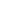 Index
Executive SummaryCompany Overview
Products and ServicesExecutionOperational PlanFinancial PlanEXECUTIVE SUMMARYMarket for event planning is steady and extremely profitable, thanks to the desire of many individuals to showcase their celebrations on social media. [Effortless Events] boasts a combination of old-fashioned values with cutting-edge event planning software and technology to ensure that parties and events will truly be effortless on the clients’ end, making hosting more fun and simple for everyone.COMPANY OVERVIEWMission Statement[Effortless Events] strives to become the number one choice for clients by helping them plan the biggest milestones in their lives without the problems and headaches that come with it, ensuring worry- and hassle-free events at reasonable prices.Philosophy[Effortless Events] is a small business with big goals that believes in its commitment to quality. All employees push themselves to a higher level of professionalism.Vision[Effortless Events] aims to be one of the top event planning specialists in the country by producing the same quality results every single time. OutlookCompanies that specialized in social events showed a negligible growth of [0.7] percent in [2007] to [2012]. However, by including business and corporate events, [Effortless Events] can expand its market significantly to ensure a more stable employment rate.Type of Industry: Event ManagementBusiness Structure: Sole ProprietorshipOwnership: Sole Proprietorship, [Heather Thomas]Start-Up Summary: The start-up costs for Effortless Events is $[30,000.00].Management Team:Short- and Long-Term Goals and Milestones:PRODUCTS AND SERVICESProduct/Service Description[Effortless Events] offers event planning services in [Pasadena, CA].  It produces different events such as weddings, birthdays, corporate events, marketing campaigns, and other milestone events such as christenings, bachelor and bachelorette parties, and even the now-popular divorce parties. No matter what kind of event the clients have in mind, [Effortless Events] will ensure that the entire event will be a success.Value Proposition[Effortless Events] serves customers in [Pasadena] by producing the perfect parties and events so that hosts will no longer have to feel the stress that comes with planning. By ensuring reliable and professional events every time, the company can compete with other event planning companies in the area.Pricing Strategy[Effortless Events] charges customers based on their preferences for each aspect of the event, including decorations, catering, hosting, audio-visual technology, among others.EXECUTIONMarketing Plan[Effortless Events] shall focus on the younger generation of party planners by focusing on strategies via networks such as Facebook and Instagram and by crafting aesthetically pleasing social media accounts to convince clients that the events are “Instagrammable” and worthy of social media posting. These accounts shall be updated on a daily basis and will include the different aspects of the event planning service, including decorations, designs, and menu, if applicable.Market ResearchWhen it comes to social and corporate events, aesthetics plays a large role, thanks to a generation rooted in social media. The current trend implies that events that look good in photos and posts are likely to gain a better trajectory among the clients.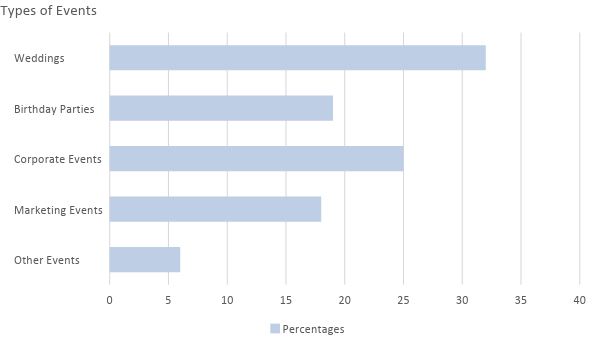 SWOT AnalysisThe following analysis captures the strengths and weaknesses within the company, as well as the opportunities and threats that it faces from other outside factors. Marketing Strategy[Effortless Events] will take advantage of social media since it is important to create an overall aesthetic that will attract different kinds of people to the events produced and created by the company. Thus, it is important for the company not only to create a clean and effective website but also to create viral events to maximize its client reach.The company will hire a part-time marketing manager who will be present for big parties and events and will create posts that will attract the target clients whether they are couples looking for someone to manage their weddings, parents who want to throw their children milestone parties that they will love, or companies that are looking to reach out to their clients by impressing them with their corporate events and activities. Below are some of the updates that the company has made to kick off the different marketing strategies:Organizational Structure: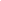 OPERATIONAL PLANLocation and FacilitiesFinancial Plan 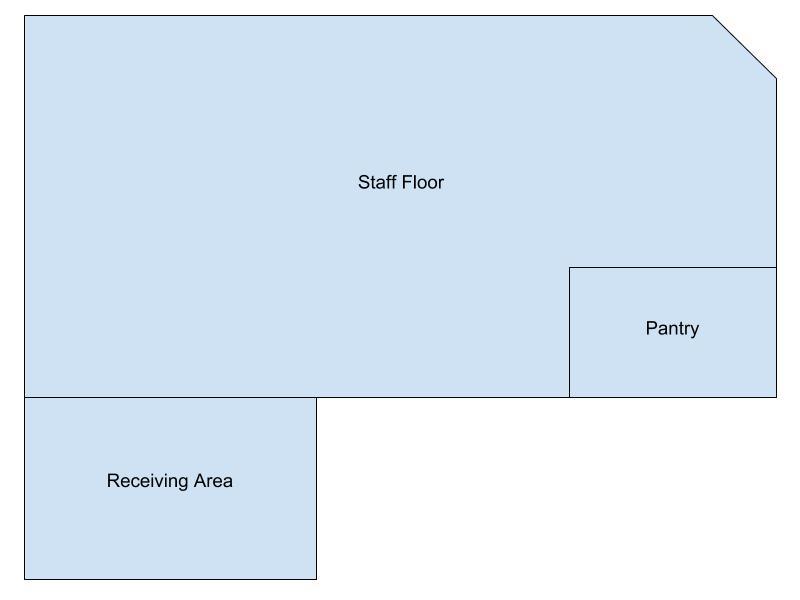 AssumptionsThe company will focus its marketing efforts on maintaining a certain aesthetic to attract clients. Most of the expenses will be for utilities, rent, and payroll as the company will outsource all other necessities by partnering with other local businesses.             Monthly ExpenseThe company’s monthly expenses are indicated in the chart below: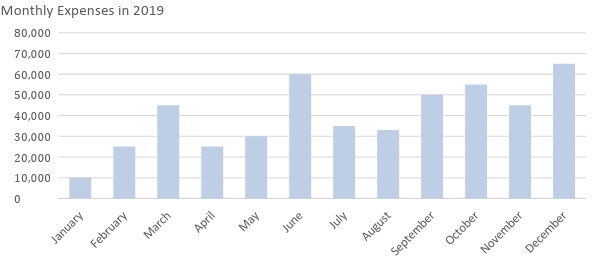 Monthly RevenueThe company’s projected monthly revenue for the following year is shown below: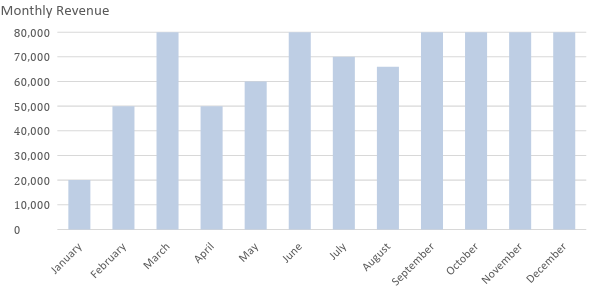 Business FinancingThe funding for the business mainly comes from the personal accounts of the owner, with most of the expenses going to the rent, insurance, and salaries.StatementsStart-Up FundingStart-Up FundingStart-Up Expenses$10,000Start-Up Assets$20,000Total Funding Required$30,000AssetsNon-Cash Assets from Start-Up$15,000Cash Requirements from Start-up$1,000Additional Cash Raised$3,000Cash Balance on Starting Date$1,000Total Assets$20,000CapitalPlanned InvestmentOwner$30,000Other$0Additional Investment Requirement$0Total Planned Investment$30,000Loss at Start-Up (Start-Up Expenses)-$10,000Total Capital$20,000Liabilities$0Total Capital and Liabilities$20,000Start-UpStart-UpRequirementsStart-Up ExpensesRent - 5 Months$1,000Advertising$1,000Legal Fees and Insurance$2,000Staff Training$2,000Inventory Expenses$4,000Other$0Total Start-Up Expenses$10,000Start-Up AssetsCash Required$5,000Start-Up Inventory$2,000Other Current Assets$12,000Long-Term Assets$1,000Total Assets$20,000Total Requirements (Total Start-Up Expenses + Total Assets)$30,000Management TeamRole/FunctionSkills[Jenna Harvey]Financial ManagerCommunication, People Management, Accounting, and Finance[Laura Hoffman]General ManagerCommunication, People Skills, and Resilience[Rosa Chavez]Human ResourcesOnboarding, People Skills, and Performance ManagementShort-Term GoalsMilestonesHire General ManagerHired last [November 30, 2018]Hire Financial ManagerHired Last [November 25, 2018]Long-Term GoalsMilestonesCreate effective teams to work together for different eventsTeam training ongoingCreate and maintain social media networks for the companyOutsource a part-time social media specialist; Shortlist of candidates draftedSWOT AnalysisStrengthsWeaknessesOpportunitiesThreats[Effortless Events]Specialized service offeringsNew to the business and will need better execution.Difficulty in generating awareness.Industry trends and company flexibility can contribute to its strengths over time.Large number of competitors in the market.[Weddings and More]Strong relationships with service providers.Concentration of niche limits the company’s potential market size.Target market prefers to cater to company services, ensuring room for company growth.Slump in the economy may have a ripple effect on the need of the company’s services.[Party Planners, Inc.]Most affordable party planning service in the local area.Tends to show inability to meet large and unexpected increase in demand.Growing market of companies outsource party planning.Inability of the company to find quality employees.Marketing StrategyActivitiesTimelineSuccess CriteriaWebsite upgradeCreate and launch a company websiteDecember 31, 2018The website should be functional on [January 1, 2019].Social media reachOutsource a social media manager to execute the different social media activitiesASAP100,000 followers each on Facebook, Twitter, Instagram by [January 15, 2019].Viral videosCreate a viral video as a form of guerrilla marketing for the companyJanuary 10, 2019The video shall have over 20,000 shares each on Facebook and Instagram within 48 hours of posting.Profit and Loss ProjectionProfit and Loss ProjectionProfit and Loss ProjectionProfit and Loss ProjectionFY2019FY2020FY2021Sales$450,000.00$500,000.00$550,000.00Direct Cost of Sale$150,000.00$150,000.00$175,000.00Other Cost of Sale$10,000.00$10,000.00$10,000.00Total Cost of Goods Sold or COGS (Sales - Direct Cost of Sale - Other Cost of Sale)$290,000.00$340,000.00$365,000.00Gross Profit (Sales-Total Cost of Goods Sold)$160,000.00$160,000.00$185,000.00Gross Margin % (Gross Profit/Sales)35.56%32.00%33.64%Operating ExpensesRent$18,000.00$18,000.00$18,000.00Insurance$9,000.00$9,000.00$9,000.00Utilities$1,500.00$1,500.00$1,500.00Salary (Including Tax)$75,000.00$80,000.00$85,000.00Maintenance & Supplies$2,500.00$2,500.00$3,000.00Total Operating Expenses$106,000.00$111,000.00$116,500.00EBITDA (Total Cost of Sale-Total Operating Expenses)$184,000.00$229,000.00$248,500.00Depreciation$4,000.00$4,000.00$4,000.00Interest Expense$0.00$0.00$0.00Taxes Paid$5,000.00$5,000.00$5,000.00Net Profit (Gross Profit - Operating Expenses - Taxes - Interest)$49,000.00$44,000.00$63,500.00Balance Sheet ProjectionBalance Sheet ProjectionBalance Sheet ProjectionBalance Sheet ProjectionFY2019FY2020FY2021Cash$125,000.00$150,000.00$190,000.00Accounts Receivable$15,000.00$17,000.00$13,000.00Inventory$7,000.00$8,000.00$10,000.00Other Current Assets$20,000.00$25,000.00$35,000.00Total Current Assets$167,000.00$200,000.00$248,000.00Long-Term Assets$25,000.00$33,000.00$42,000.00Accumulated Depreciation$3,000.00$2,500.00$2,000.00Total Long-Term Assets (Long-Term Assets-Accumulated Depreciation)$22,000.00$30,500.00$40,000.00Total Assets (Total Current Assets + Total Long-Term Assets)$189,000.00$230,500.00$288,000.00Accounts Payable$18,000.00$20,000.00$22,000.00Notes Payable$7,000.00$7,500.00$5,000.00Other$3,500.00$7,000.00$5,000.00Total Liabilities$28,500.00$34,500.00$32,000.00Paid-in Capital$10,000.00$5,000.00$5,000.00Retained Earnings$90,000.00$120,000.00$130,000.00Total Owner's Equity (Total Assets - Total Liabilities)$160,500.00$196,000.00$256,000.00Total Liabilities & Equity (Total Liabilities/Total Owner's Equity)17.76%17.60%12.50%Cash Flow ProjectionCash Flow ProjectionCash Flow ProjectionCash Flow ProjectionFY2019FY2020FY2021Operating Cash Beginning$170,000.00$220,000.00$240,000.00Sources of Cash$20,000.00$18,000.00$22,000.00Receivables$15,000.00$17,000.00$19,000.00Sales$30,000.00$32,000.00$27,000.00Others$5,000.00$7,000.00$90,000.00Total Cash$240,000.00$294,000.00$398,000.00ExpendituresRent$24,000.00$24,000.00$24,000.00Insurance$12,000.00$12,000.00$12,000.00Utilities$1,500.00$1,500.00$1,700.00Salary (Including Tax)$75,000.00$80,000.00$85,000.00Maintenance & Supplies$2,500.00$2,500.00$3,000.00Total Expenditures$115,000.00$120,000.00$125,700.00Net Income/Loss (Total Cash - Total Expenditures)$125,000.00$174,000.00$272,300.00